  I ove godine prvi rujanski ponedjeljak bio je veseo i uzbudljiv. 16 radoznalih prvašića prvi puta je sjelo u školske klupe. Program dobrodošlice pripremili su im stariji prijatelji, učenici petog razreda. Uz nekoliko recitacija, igrokaza i pjesmu naši prvašići  lakše su prebrodili prve minute u školi. Najljepši im je bio zajednički ples koji su izveli naši učenici, članovi HKUD Mošćenica  i hrabri prvašići.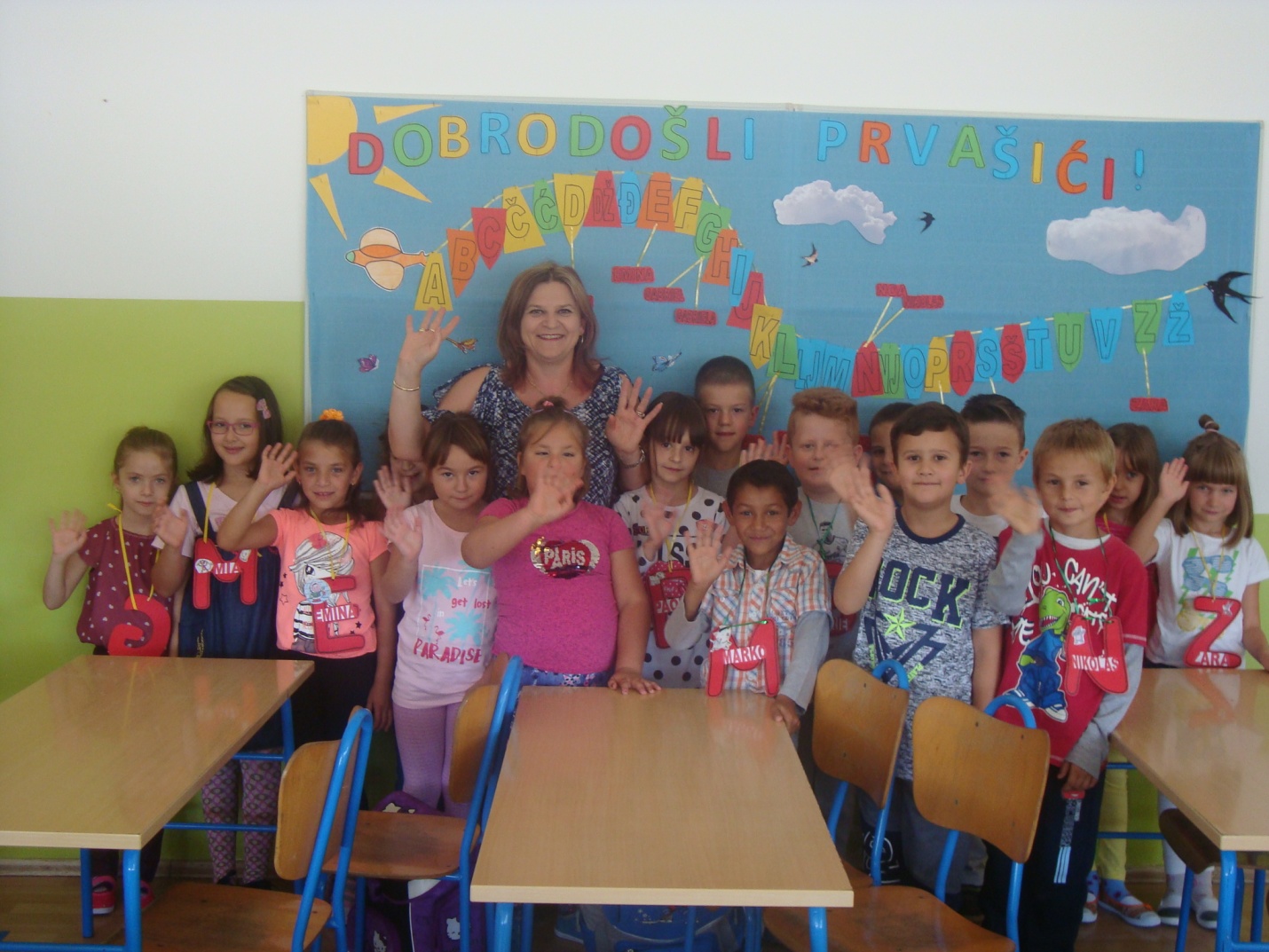 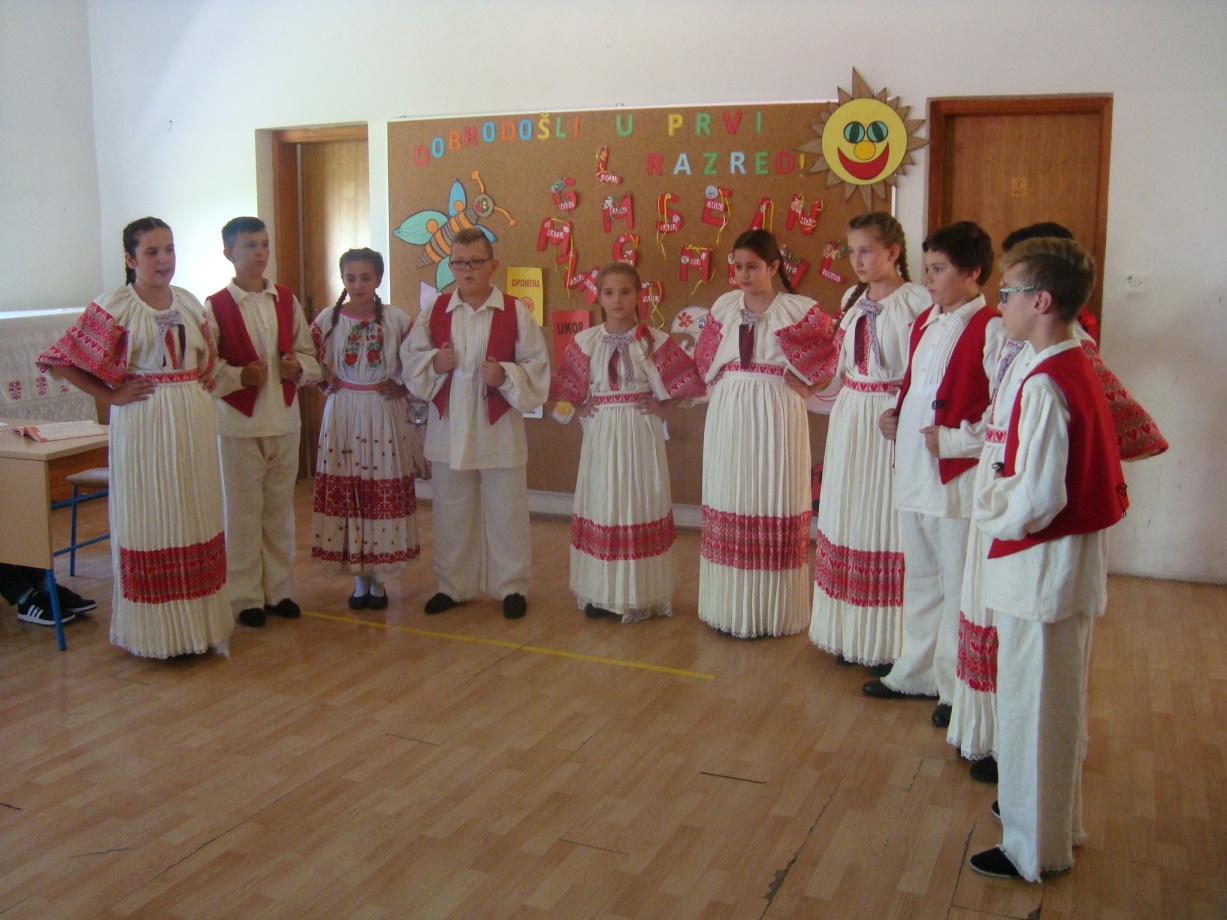 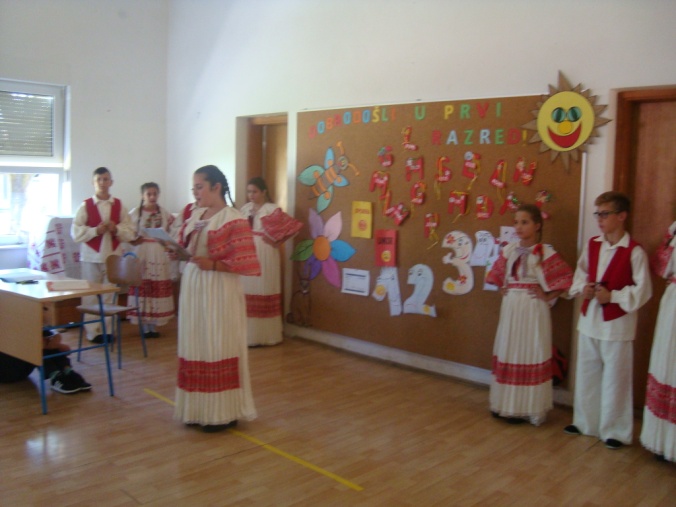 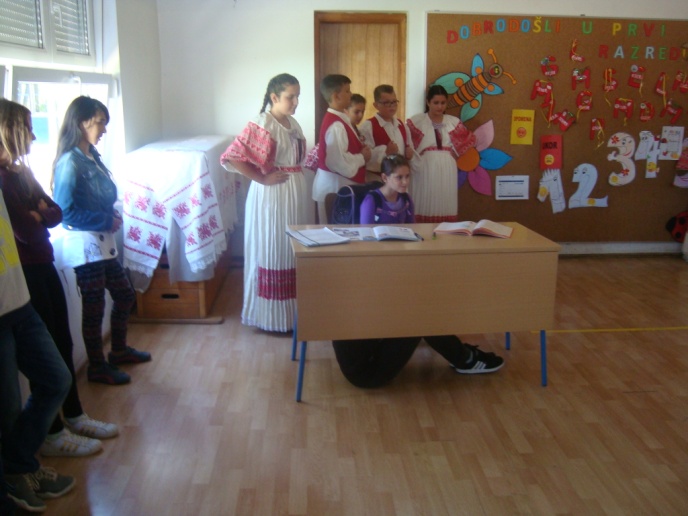 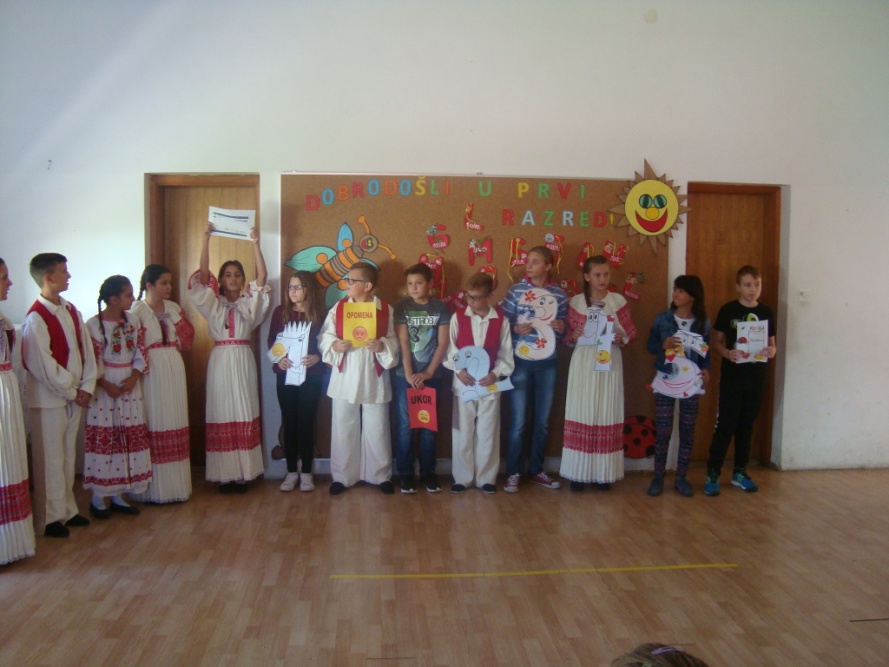 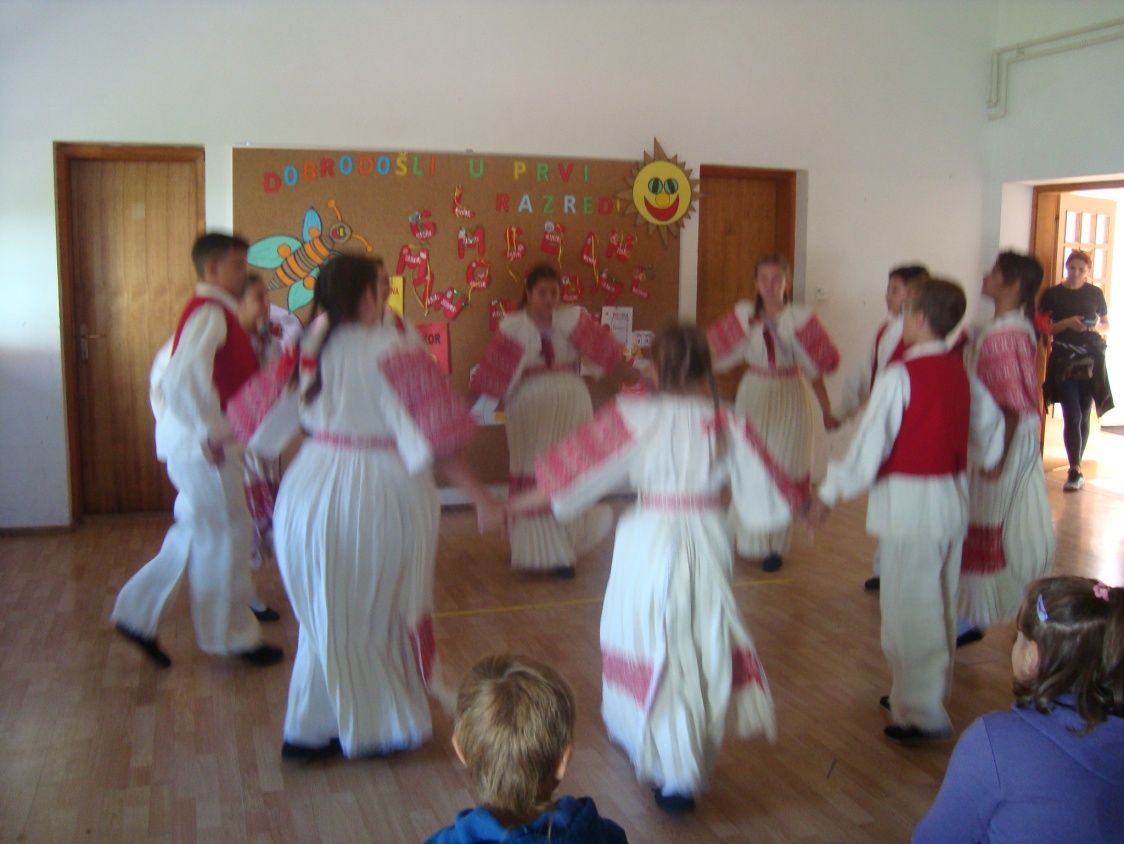 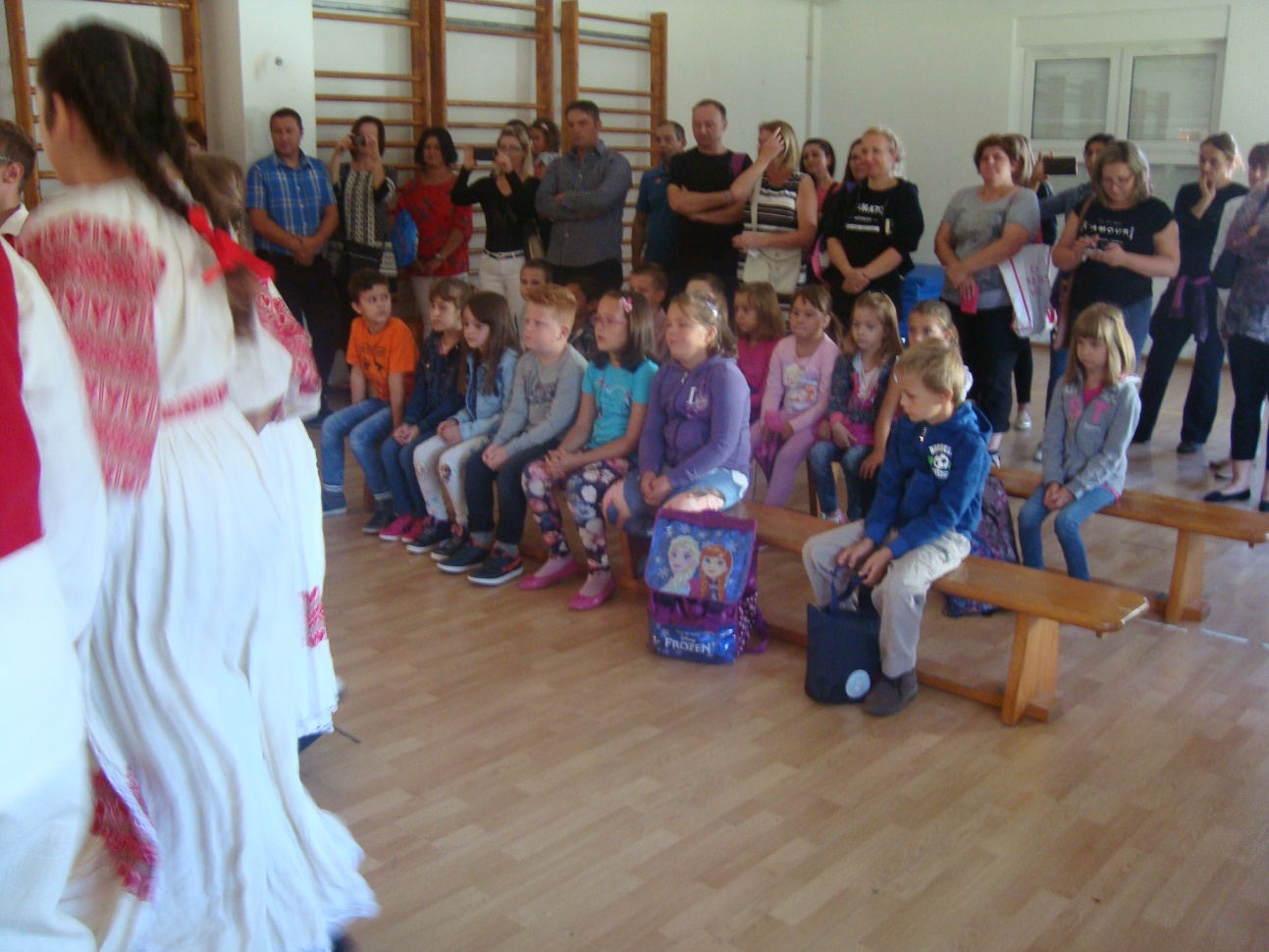 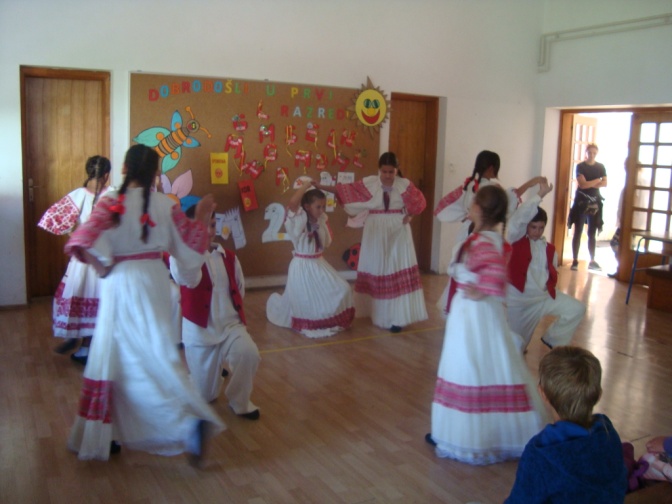 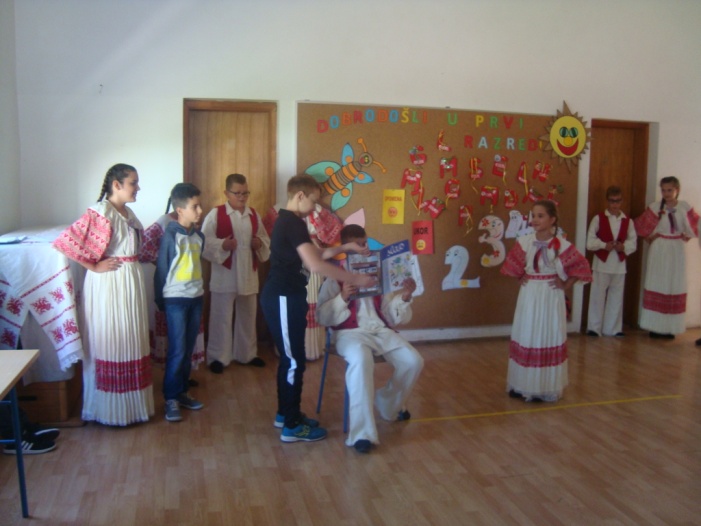 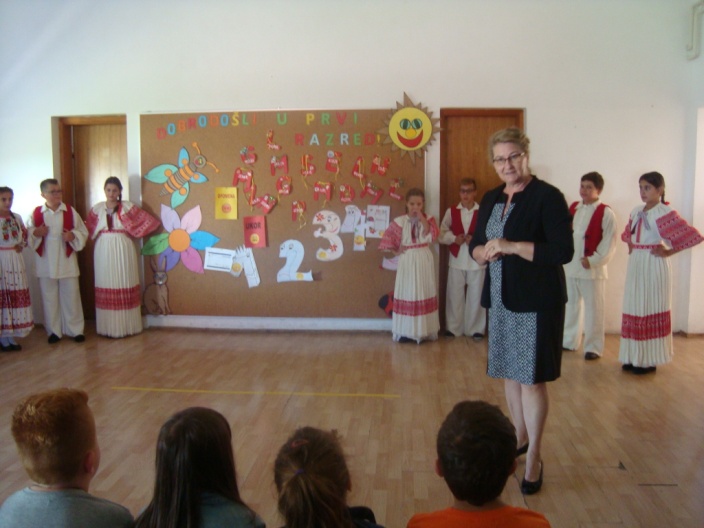 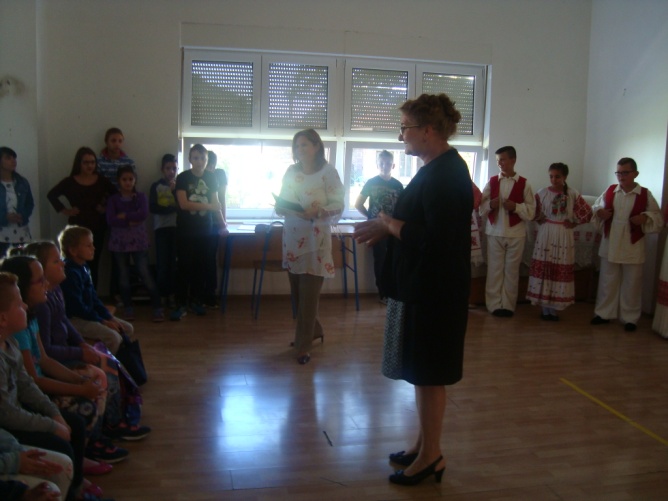 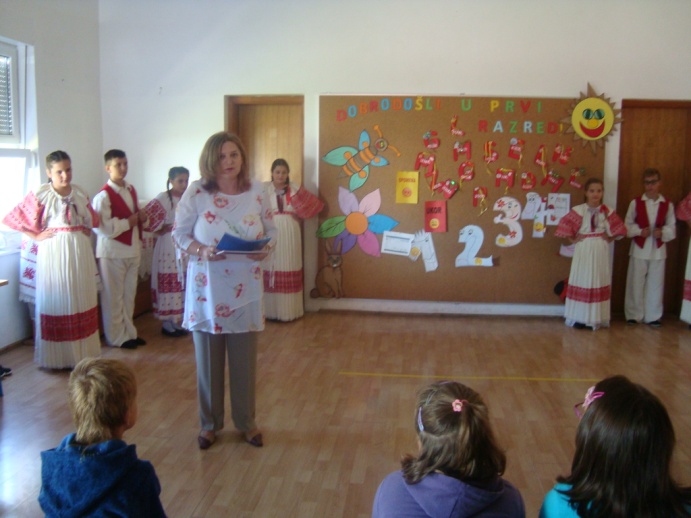 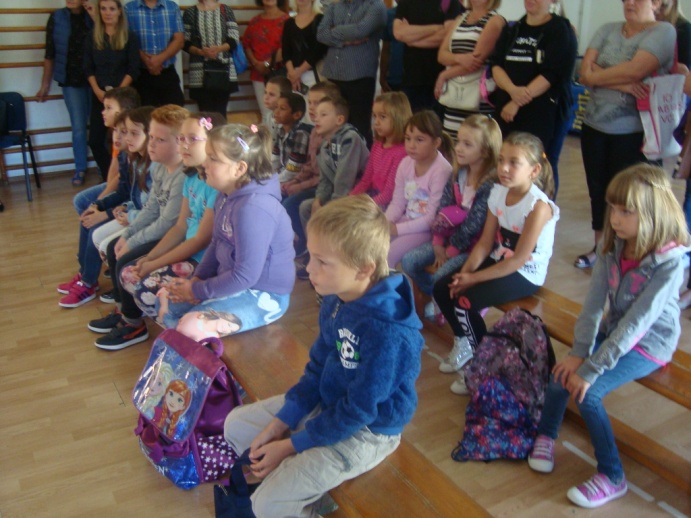 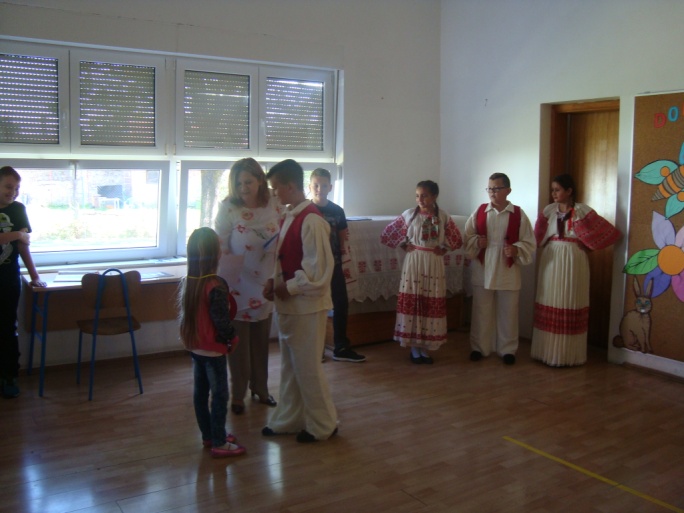 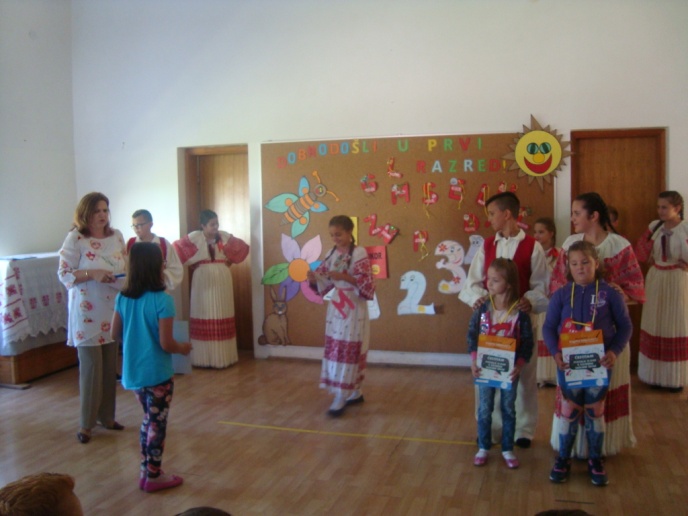 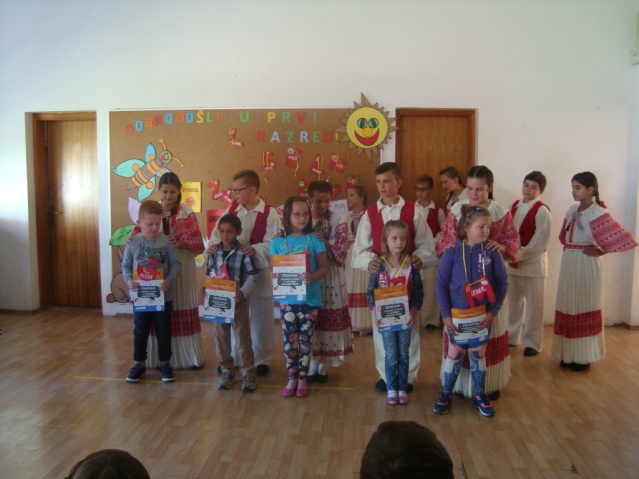 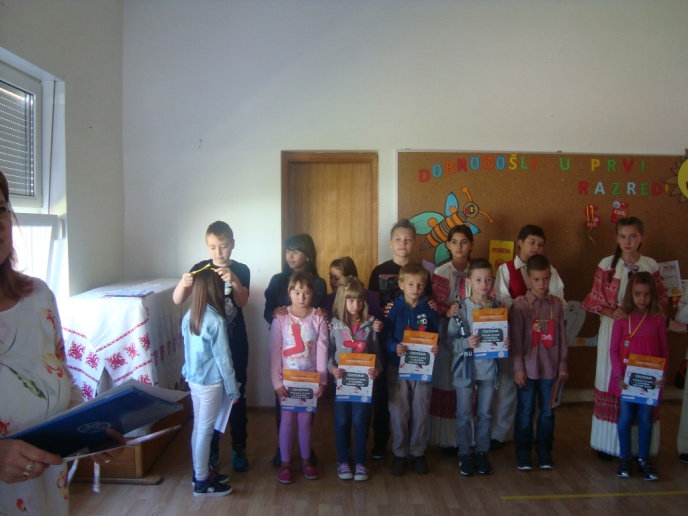 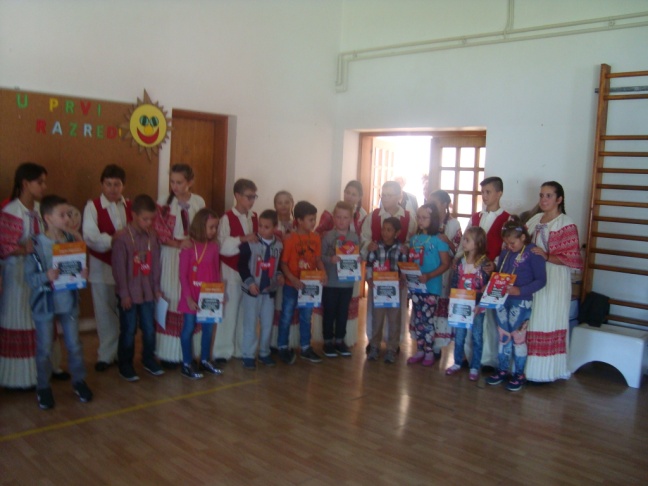 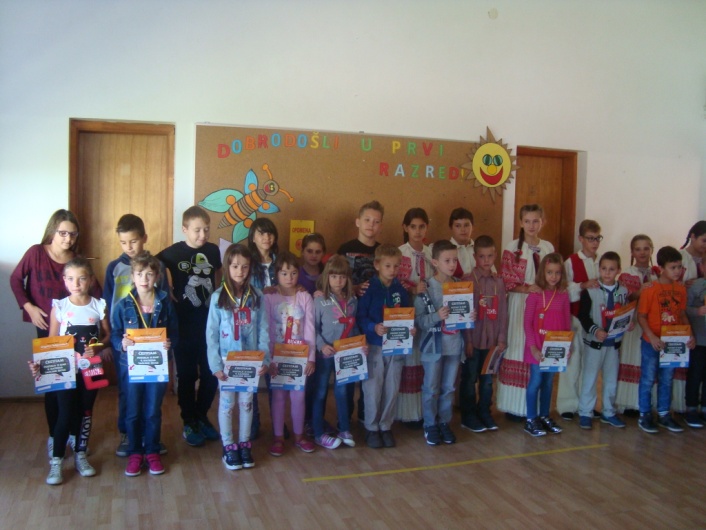 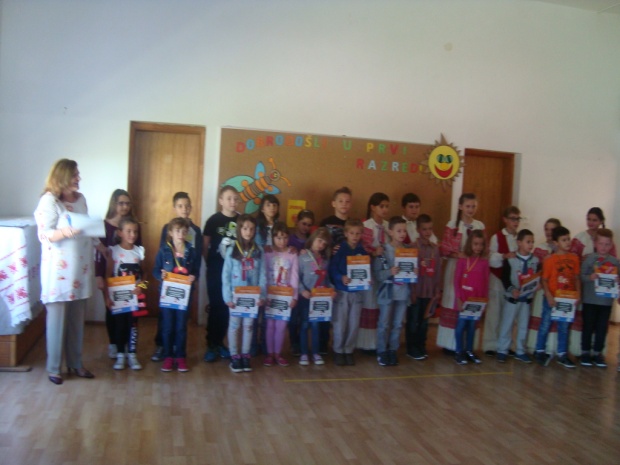 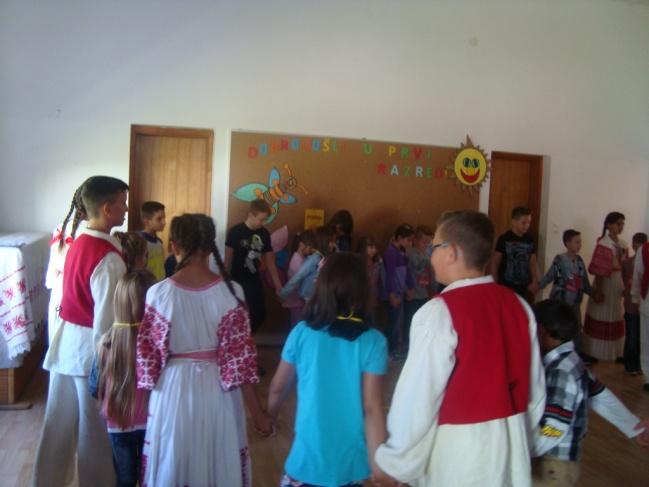 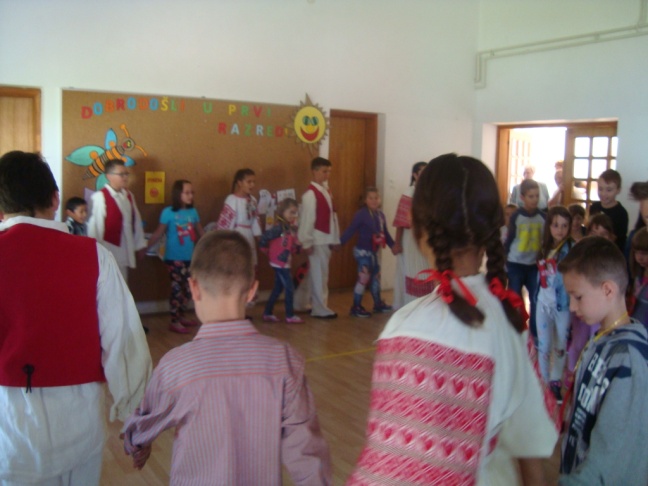 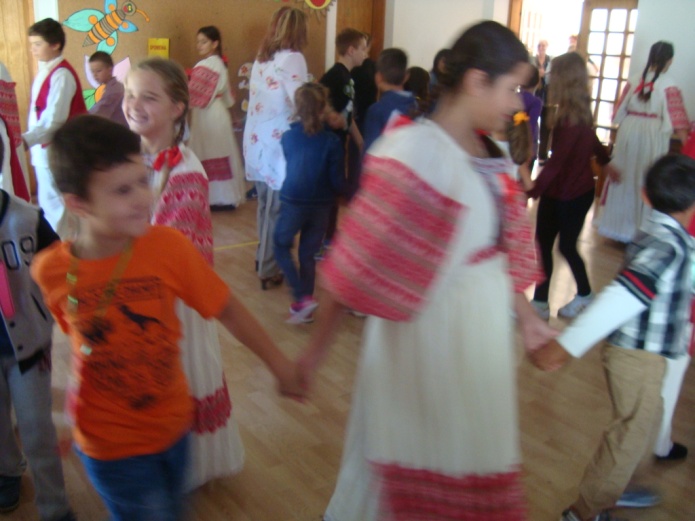 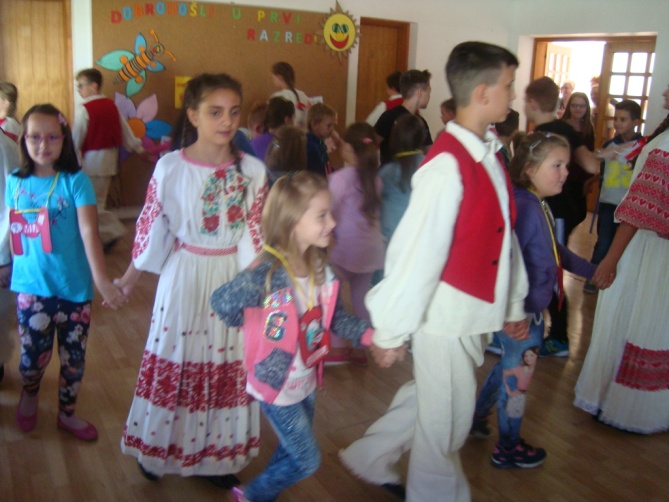 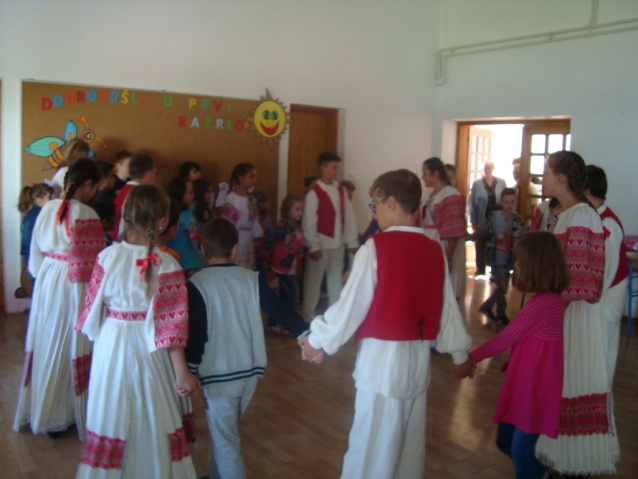 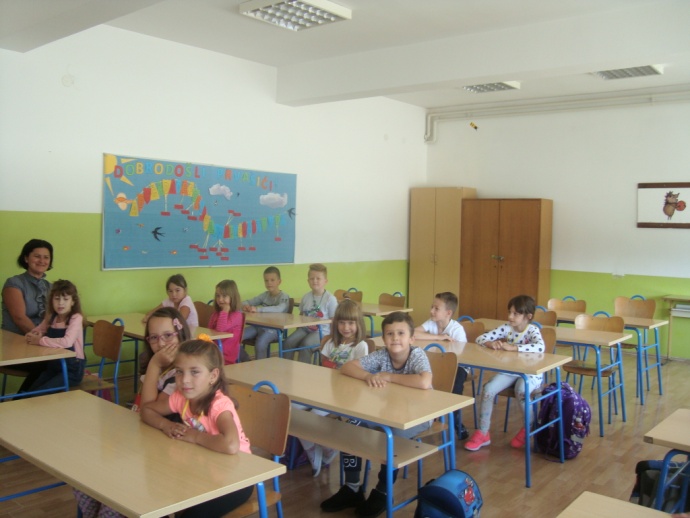 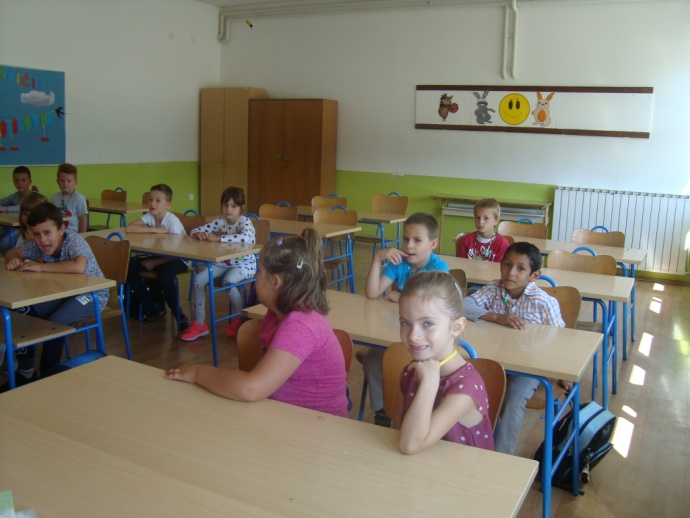 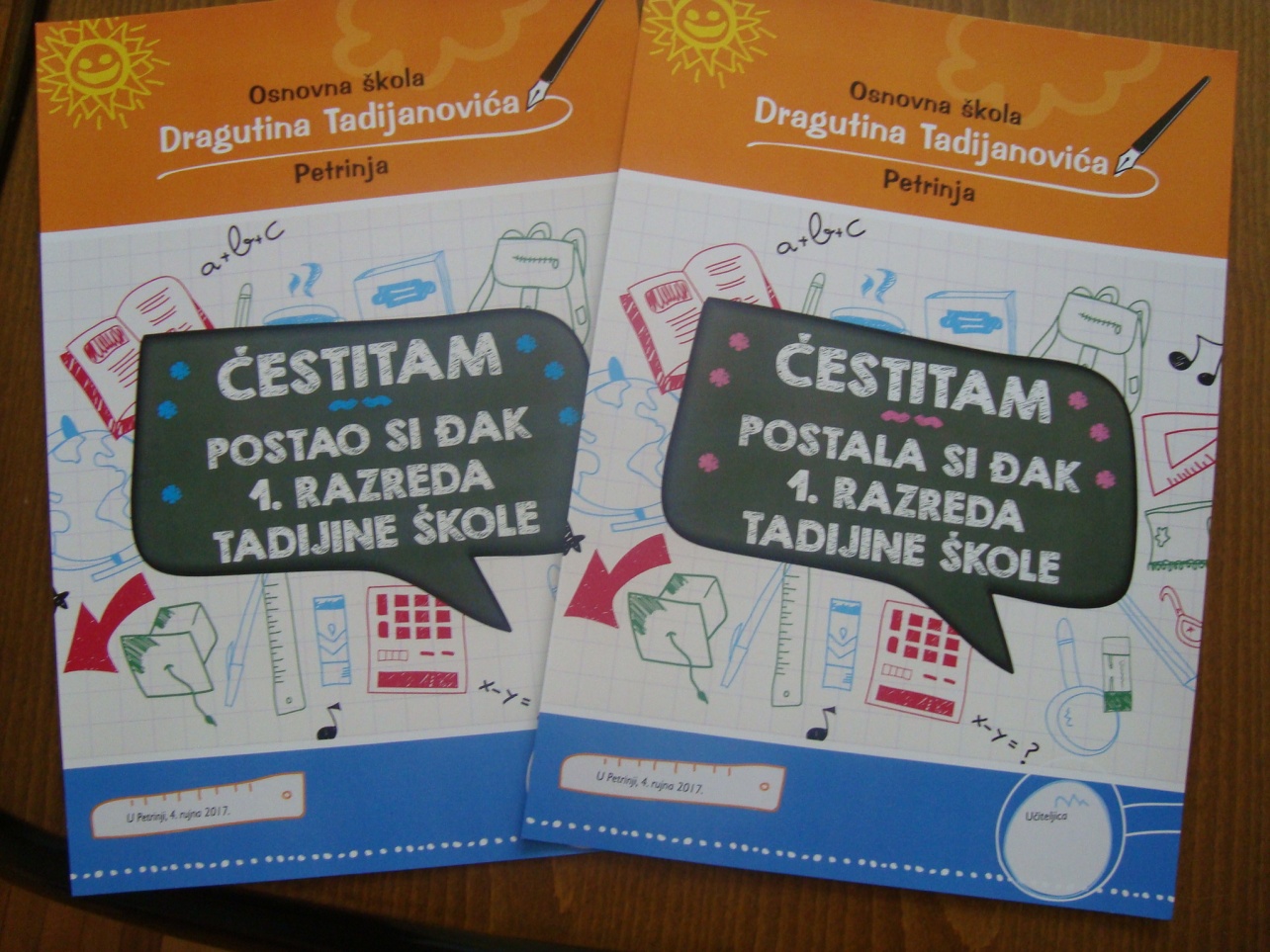                                                                                                     Učiteljica  Ivančica